MAKALENİN TÜRKÇE BAŞLIĞIAdı SOYADI1*,  Adı SOYADI2 (Dergi editörlüğü tarafından basım aşamasında yazılacaktır.)1 Yazar 1 Adresi, ORCID No :  https://orcid.org/2 Yazar 2 Adresi, ORCID No :  https://orcid.org/MAKALENİN İNGİLİZCE BAŞLIĞI1. GirişMakale yazı tipi Cambria 10 pt olmalı ve 1 satır aralığında yazılmalıdır. Paragraf öncesi 6 pt boşluk olmalıdır. Bu şablonun “Stil Galerisinde” (Giriş menüsünde -> Stiller kısmında) Paragraf stili tanımlanmıştır. Paragrafa başlamadan önce ya da yazılmış bir paragrafı seçerek Stiller alanında bulunan Paragraf stiline tıklayınız. 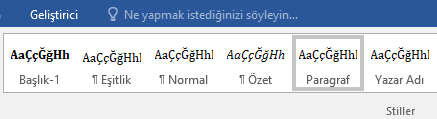 Yeni paragraflar sola dayalı başlamalı ve ana metin iki yana dayalı yazılmalıdır.Ana başlıklar; Giriş, Bilimsel Yazın Taraması, Yöntem,  Bulgular, Tartışma, Sonuçlar, Teşekkür, Araştırmacıların Katkısı, Çıkar Çatışması ve Kaynaklar şeklinde ayarlanmalıdır. Ana başlıklar, her kelimenin ilk harfi büyük olmak üzere koyu yazılmalıdır.  Bu şablonun “Stil Galerisinde” Başlık-1 stili tanımlanmıştır. Ana başlıklar ve alt başlıklar için bu stili kullanınız. 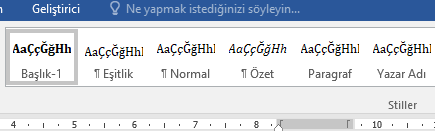 Her bir ana bölüm 3 seviyeye kadar alt başlıklara ayrılabilir (2.1. veya 2.1.1 gibi). Giriş bölümü sonunda makalenin devam eden yapısı hakkında okuyucuya kısa bilgiler verilmesi önerilmektedir.2. Bilimsel Yazın TaramasıKonu ile ilgili özellikle doğrudan ilişkili bazı önemli eserler hakkında kısa bilgi verilmelidir. Bilimsel yazın taraması ham bir literatür listesinden ziyade araştırma konusunun gelişimini aktarmalıdır.Metin içi kaynak gösterimi örnekleri ....... (Zhang ve Liu, 2009). Zhang ve Liu (2009) ......3’den fazla yazar var ise ilk göndermede; ………..  (Uçak, Kurbanoğlu, Şencan ve Doğan, 2011).Sonraki göndermede;..... (Uçak ve diğ., 2011).Birden fazla kaynak verilecekse..... (Zhang ve Liu, 2009; Zhang vd., 2009).Bilimsel yazında bu çalışmanın hangi boşluğu doldurduğu belirtilmelidir.3. YöntemÇalışmada kullanılan yöntem, katılımcılar, uygulama süreci vb. hakkında ayrıntılı olarak bilgi verilmelidir.  İhtiyaç duyulursa alt başlıklar kullanılabilir. Etik kurul kararı gerektiren bir çalışma ise onay ile ilgili bilgiler (kurul adı, tarih ve sayı no) belirtilmelidir. Araştırma ve Yayın Etiğine uyulduğuna dair ifadeye yer verilmelidir.Eğer çalışma bir kurumda yapılan uygulamayı kapsıyorsa; ilgili kurumdan, hangi tarihte ve hangi karar veya sayı numarası ile izin alındığı belirtilmelidir.Eşitlik gösteriminde ise bir Denklem Editörü kullanılmalı ve her eşitlik numaralandırılmalıdır. Metin içinde eşitlik için Eşitlik 1 şeklinde atıf yapılabilir. Ayrıca, eşitlik ifadesi sola dayalı yazılırken eşitlik numarası sağa dayalı yazılmalıdır. Eşitlik yazıldıktan sonra Tab tuşuna basıp (eşitlik numarası) yazıldıktan sonra Stiller menüsünde bulunan Eşitlik stilini uygulayınız. 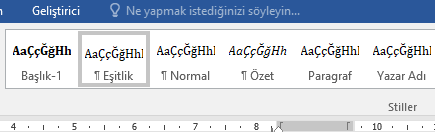 Örnek bir matematiksel model ile eşitlik gösterimi Eşitlik 1’de verilmiştir.Eşitlikten önce ve sonra 1 satır boşluk bırakınız ve bırakılmış olan boşluğun stilini Normal yapınız. 	(1)Burada;  ….. ,  …,  ….’dir.4. BulgularYapılan araştırma sonucu elde edilen deneysel/gözlemsel/sayısal vb. sonuçların net olarak yer alması ve önceki çalışmalar ve/veya çalışmanın niteliğine göre farklı yöntemler ile görsel izafi karşılaştırmalar bu kısımda verilir. Sonuçlara ilişkin direkt sonuçlar yer almalıdır.4.1. TablolarTablolar, makale içinde, ilk kez atıf verildikten sonra, paragraf bittiğinde, yerleştirilir. Tablo öncesi ve sonrasında bir satır boş bırakılır. Tablo başlığı tablo üstünde yer almalıdır. Tablo adlarında, her kelimenin ilk harf büyük diğerleri ise küçük harfli olmalıdır. Tablo içerisinde yer alan sayısal veriler sola dayalı ve ondalık basamak sayıları aynı olmalıdır.Tabloda satırlar (paragraf) arası boşluk sıfır alınmalıdır. Bu şablonun “Stil Galerisinde” Normal stili tanımlanmıştır. Tablo içeriğinde yer alan metin için bu stili kullanınız.  Tablo yazı boyutu normal durumda 10pt olmakla birlikte daha küçük yazı tipi ihtiyacında ise 7pt dan az olmamalıdır.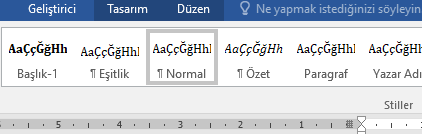 Tablodan önce ve sonra 1 satır boşluk bırakınız ve bırakılmış olan boşluğun stilini Normal yapınız.Tablo . Uygulama Yapılan Üniversite BirimleriTablonun bir kısmı izleyen sütunda veya sayfada yer almamalıdır. Tablo veya şekiller sütuna sığmayacak kadar büyükse, tablo/şekil yerleştirildikten sonra, seçim yapılıp “Sayfa Düzeni/Sütunlar”dan tek sütun seçilerek ayarlanabilir. 4.2. ŞekillerŞekil başlıkları ise şekilden sonra şekil altında yer almalı, metin içinde atıf verilmelidir.  İşitme kaybı… Şekil 1’deki …. gibi. Şekilden önce ve şekil yazısından sonra 1 satır boşluk bırakınız ve bırakılmış olan boşluğun stilini Normal yapınız.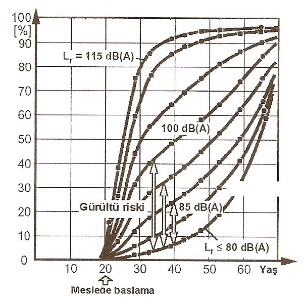 Şekil 1. Çalışma Süresine Bağlı İşitme Kaybı (Babalık, 2018)Başkalarına ait ölçek, anket, fotoğraf vb. belgelerin kullanımı için sahiplerinden izin alınması ve bunun makalede (kaynak gösterilerek) belirtilmesi gerekmektedir. 5. TartışmaBu kısımda, çalışma kısaca özetlenmeli ve elde edilen sonuçlardan ulaşılan çıkarımlar üzerinde tartışma yapılmalıdır. Sonuçlar, benzer başka çalışmaların sonuçları ile karşılaştırılmalıdır. 6. SonuçlarÇalışmadan genel sonuçlar vurgulanmalıdır.  Çalışmanın gelecek araştırma sorusunun ne/neler olabileceği konusunda fikir belirtilmesi tavsiye edilmektedir.TeşekkürBu kesimde çalışmaya katkı sağlayanlara teşekkür edilir. Eğer çalışma bir kurum tarafından desteklenmiş veya BAP projesi ise destek belirtilebilir.Bu çalışma Eskişehir Osmangazi Üniversitesi Bilimsel Araştırma Projeleri Koordinasyon Birimi tarafından 2019-XXXX nolu proje kapsamında desteklenmiştir.  Anketlerin uygulanmasındaki desteklerinden dolayı Ç. Karakaya ve F.Ünlü’ye teşekkür ederiz. Araştırmacıların KatkısıBu araştırmada; Yazar1, anketin tasarımı, uygulanması, bilgisayara ortamına aktarılması, … ; Yazar2, bilimsel yayın araştırması, makalenin oluşturulması, … ; Yazar3, istatistiki analizler, makalenin sonuçlar…. hazırlanması konularında katkı sağlamışlardır. Çıkar ÇatışmasıYazarlar tarafından herhangi bir çıkar çatışması beyan edilmemiştir. KaynaklarBabalık, F. (2016). Mühendisler için ergonomi –İşbilim. Bursa: Dora Yayıncılık.Bauer, J., Leydesdorff, L. ve Bornmann, L. (basım aşamasında). Highly-cited papers in Library and Information Science (LIS): Authors, institutions, and network structures. Journal of the Association for Information Science and Technology. Erişim adresi: http://arxiv.org/ftp/arxiv/papers/1504/1504.02576.pdfCeylan, H. (2009). Şehir içi ulaşım ağlarının armoni araştırması optimizasyon tekniği ile tasarımı (Doktora Tezi). Pamukkale Üniversitesi Fen Bilimleri Enstitüsü, Denizli.Kahya, E. (2018). Evaluation of the classroom furniture for university students. Eskişehir Osmangazi Üniversitesi Mühendislik ve Mimarlık Fakültesi Dergisi, 26(1), 20-29. doi: http://dx.doi.org/10.31796/ogummf.330136Miller, A. J., Thomson, F. ve Callagher, D. (1998). Epping case study. Suburban studies, 12, 1–9. Erişim adresi: http://www.tk.org.tr/index.php/TK.Özgüç, İ. F. ve Dağsöz, A.K. (1991). Türkiye-AET ülkelerinin ısı yalıtım kurallarının karşılaştırılması, Isı Bilim ve Tekniği 8. Ulusal Kongresinde Sunulmuş Bildiri, Eskişehir.Kaynakların yazı tipi Cambria 10 pt olmalı ve 1 satır aralığında yazılmalıdır. Paragraf öncesi 6 pt ve sonrasında 10 pt boşluk olmalıdır. Paragraf girintisi      0.5 cm olmalıdır. Bu şablonun “Stil Galerisinde” (Giriş menüsünde -> Stiller kısmında) Kaynaklar stili tanımlanmıştır. Kaynağı yazmaya başlamadan önce ya da yazılmış bir kaynağı seçerek Stiller alanında bulunan Kaynaklar  stiline tıklayınız. 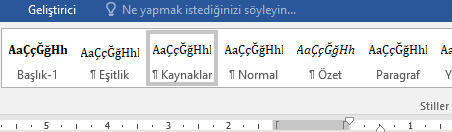 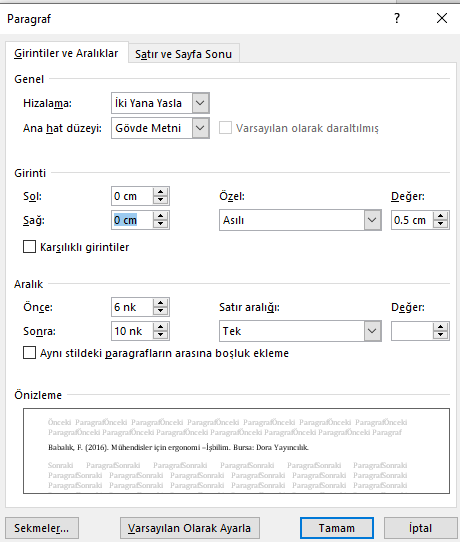 Anahtar KelimelerÖzEn fazla 5 kelime olacak şekilde her satırda bir kelime yazılır.Konunun önemi ile bu çalışmada neyin nasıl yapıldığını içerir. En fazla 250 kelime olmalıdır. Yazı tipi Cambria 10 punto,  italik ve tek satır aralığında yazılmalıdır. Özet sonunda, kısmi sonuçlar da belirtilmelidir.KeywordsKeywordsAbstractAbstractAbstractMax. 5 keywords.Keyword 2Keyword 3Keyword 4Keyword 5Max. 5 keywords.Keyword 2Keyword 3Keyword 4Keyword 5It includes the importance of the subject and what is done in this study. It should be no more than 250 words. The font should be in Cambria 10 points, italic and single line spacing. At the end of the abstract, partial results should also be stated.It includes the importance of the subject and what is done in this study. It should be no more than 250 words. The font should be in Cambria 10 points, italic and single line spacing. At the end of the abstract, partial results should also be stated.It includes the importance of the subject and what is done in this study. It should be no more than 250 words. The font should be in Cambria 10 points, italic and single line spacing. At the end of the abstract, partial results should also be stated.Araştırma Makalesi Research ArticleBaşvuru Tarihi Kabul Tarihi      : GG.AA.YYYY: GG.AA.YYYY: GG.AA.YYYY: GG.AA.YYYYSubmission Date Accepted Date: GG.AA.YYYY: GG.AA.YYYY* Sorumlu yazar: eposta@aaa.edu.trhttps://doi.org/10.xxxxx/ogummf.10xxxxx* Sorumlu yazar: eposta@aaa.edu.trhttps://doi.org/10.xxxxx/ogummf.10xxxxx* Sorumlu yazar: eposta@aaa.edu.trhttps://doi.org/10.xxxxx/ogummf.10xxxxx* Sorumlu yazar: eposta@aaa.edu.trhttps://doi.org/10.xxxxx/ogummf.10xxxxx* Sorumlu yazar: eposta@aaa.edu.trhttps://doi.org/10.xxxxx/ogummf.10xxxxxBirimlerİdari Personel SayısıAlınan Gözlem SayısıRektörlüğe Bağlı Birimler20850Fakülteler15732Enstitüler235Yüksekokullar215